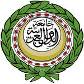 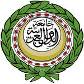 مشروع جدول الأعمالمشروع بنود جدول أعمال الاجتماع (45)للجنة العربية الدائمة للاتصالات والمعلومات(الرياض:15، 16/12/2019)البند الأولمذكرة شارحةللعرض على الاجتماع (45)للجنة العربية الدائمة للاتصالات والمعلومات(الرياض:15، 16/12/2019)تابع البند الأولمذكرة شارحةللعرض على الاجتماع (45)للجنة العربية الدائمة للاتصالات والمعلومات(الرياض:15، 16/12/2019)تابع البند الأولمذكرة شارحةللعرض على الاجتماع (45)للجنة العربية الدائمة للاتصالات والمعلومات(الرياض:15، 16/12/2019)البند الثانيمذكرة شارحةللعرض على الاجتماع (45)للجنة العربية الدائمة للاتصالات والمعلومات(الرياض:15، 16/12/2019)البند الثالثمذكرة شارحةللعرض على الاجتماع (45)للجنة العربية الدائمة للاتصالات والمعلومات(الرياض:15، 16/12/2019)تابع البند الثالثمذكرة شارحةللعرض على الاجتماع (45)للجنة العربية الدائمة للاتصالات والمعلومات(الرياض:15، 16/12/2019)تابع البند الثالثمذكرة شارحةللعرض على الاجتماع (45)للجنة العربية الدائمة للاتصالات والمعلومات(الرياض:15، 16/12/2019)تابع البند الثالثمذكرة شارحةللعرض على الاجتماع (45)للجنة العربية الدائمة للاتصالات والمعلومات(الرياض:15، 16/12/2019)البند الرابعمذكرة شارحةللعرض على الاجتماع (45)للجنة العربية الدائمة للاتصالات والمعلومات(الرياض:15، 16/12/2019)تابع - البند الرابعمذكرة شارحةللعرض على الاجتماع (45)للجنة العربية الدائمة للاتصالات والمعلومات(الرياض:15، 16/12/2019)تابع - البند الرابعمذكرة شارحةللعرض على الاجتماع (45)للجنة العربية الدائمة للاتصالات والمعلومات(الرياض:15، 16/12/2019)البند الخامسمذكرة شارحةللعرض على الاجتماع (45)للجنة العربية الدائمة للاتصالات والمعلومات(الرياض:15، 16/12/2019)البند السادسمذكرة شارحةللعرض على الاجتماع (45)للجنة العربية الدائمة للاتصالات والمعلومات(الرياض:15، 16/12/2019)البند السابعمذكرة شارحةللعرض على الاجتماع (45)للجنة العربية الدائمة للاتصالات والمعلومات(الرياض:15، 16/12/2019)البند الثامنمذكرة شارحةللعرض على الاجتماع (45)للجنة العربية الدائمة للاتصالات والمعلومات(الرياض:15، 16/12/2019)البند االتاسعمذكرة شارحةللعرض على الاجتماع (45)للجنة العربية الدائمة للاتصالات والمعلومات(الرياض:15، 16/12/2019)البند العاشرمذكرة شارحةللعرض على الاجتماع (45)للجنة العربية الدائمة للاتصالات والمعلومات(الرياض:15، 16/12/2019)البند الحادي عشرمذكرة شارحةللعرض على الاجتماع (45)للجنة العربية الدائمة للاتصالات والمعلومات(الرياض:15، 16/12/2019)البند االثاني عشرمذكرة شارحةللعرض على الاجتماع (45)للجنة العربية الدائمة للاتصالات والمعلومات(الرياض:15، 16/12/2019)البند الثالث عشرمذكرة شارحةللعرض على الاجتماع (45)للجنة العربية الدائمة للاتصالات والمعلومات(الرياض:15، 16/12/2019)البند الرابع عشرمذكرة شارحةللعرض على الاجتماع (45)للجنة العربية الدائمة للاتصالات والمعلومات(الرياض:15، 16/12/2019)البند الخامس عشرمذكرة شارحةللعرض على الاجتماع (45)للجنة العربية الدائمة للاتصالات والمعلومات(الرياض:15، 16/12/2019)البندالموضوعأولانتائج اجتماعات فرق العمل التابعة للجنة العربية الدائمة للاتصالات والمعلوماتنتائج أعمال فريق العمل العربي للطيف الترددي.نتائج أعمال  فريق العمل العربي لشئون التقييس.نتائج أعمال فريق بلورة الاستراتيجية العربية للاتصالات والمعلوماتثانياالقضايا الخاصة بفلسطين.ثالثانشاط الأجهزة التي تتمتع بصفة مراقب في أعمال مجلس الوزراء العرب للاتصالات والمعلومات:نشاط المكتب الإقليمي العربي للاتحاد الدولي للاتصالات.نشاط المنظمة العربية لتكنولوجيات الاتصال والمعلومات.نشاط الشبكة العربية لهيئات تنظيم الاتصالات وتقنية المعلومات.نشاط منظمة المرأة العربية.رابعاالتعاون العربي المشترك مع المجموعات والمنظمات الإقليمية الأخرى في مجال الاتصالات وتقنية المعلومات:التعاون العربي الصيني.التعاون العربي الأفريقي.التعاون مع المكتب الإقليمي العربي لجمعية الإنترنت خامساالمبادرة العربية لحوكمة الإنترنت في المنطقة العربيةسادسانتائج جمعية الاتصالات الراديوية RA19، والمؤتمر العالمي للاتصالات الراديوية WRC-19سابعاالمنتدى الإقليمي للمحتوى الرقمي العربيثامنامنهجية عمل الفرق الفنية المتخصصة التابعة لمجلس الوزراء العرب للاتصالات والمعلوماتتاسعاتشكيل فريق عمل عربي لمؤشرات الاتصالات وتقنية المعلوماتعاشراتشكيل فريق عمل عربي للذكاء الاصطناعيحادي عشرموضوعات الأمن السيبراني ومكافحة الجريمة والإرهاب على شبكة الإنترنت ثاني عشرمبادرة العاصمة العربية الرقميةثالث عشرمقترحات لتنمية مجتمع الاتصالات والمعلومات في الوطن العربيرابع عشردعم ترشيح خبراء عرب في منظمات دولية فاعلة في مجال تكنولوجيات الاتصال والمعلوماتخامس عشرموعد ومكان الاجتماع (46) للجنة العربية الدائمة للاتصالات والمعلوماتسادس عشرما يستجد من أعمالالموضوعنتائج اجتماعات فرق العمل1. نتائج أعمال فريق العمل العربي للطيف الترددي.عرض الموضوعبناء على الدعوة الكريمة التي وردت من الجهاز القومي لتنظيم الاتصالات بجمهورية مصر العربية لاستضافة فعاليات الاجتماع (25) للفريق، عقد الفريق اجتماعه الخامس والعشرين في القاهرة خلال الفترة (17/7 – 1/8/2019).شارك في الاجتماع ممثلين لخمسة عشر دولة عربية، بالإضافة إلى ممثلين عن كل من الأمانة الفنية لمجلس الوزراء العرب للاتصالات والمعلومات، والمكتب الفني للاتصالات لمجلس التعاون لدول الخليج العربية، ومنظمة عربسات، ومكتب الراديو والمكتب الإقليمي العربي بالاتحاد الدولي للاتصالات، وكذلك ممثلون لعديد من الشغلين والمصنعين.وقد تم خلال هذا الاجتماع:الاطلاع على تقرير رئيس الفريق حول مشاركة الدول العربية في أنشطة الاتحاد الدولي للاتصالات ذات العلاقة بأعمال الفريق.مناقشة تقارير رؤساء مجموعات العمل حول بنود جدول أعمال المؤتمر العالمي للاتصالات الراديوية WRC-19.مناقشة واعتماد المواقف النهائية للمجموعة العربية والوثائق العربية المقترحة حول بنود جدول أعمال المؤتمر العالمي للاتصالات الراديوية WRC-19. مناقشة واعتماد المواقف النهائية للمجموعة العربية والوثائق العربية المقترحة حول أعمال جمعية الاتصالات الراديوية RA-19.مناقشة هيكلة المؤتمر WRC-19، وجمعية الاتصالات الراديوية RA-19، وهيكلية قطاع الراديو ITU-R للدورة الدراسية القادمة، والترشيحات العربية للمناصب.مناقشة أية تعديلات على القرارات الخاصة بتقديم المساعدة والدعم إلى فلسطين.مناقشة آلية عمل الفرق خلال المؤتمر WRC-19.مناقشة المشاركة في ورشة العمل الإقليمية الثالثة للاتحاد الدولي للاتصالات بشأن الإعداد للمؤتمر WRC-19.عرض مقدم من مكتب الراديو بالاتحاد الدولي للاتصالات حول آلية تقديم الوثائق إلى المؤتمر.الاجتماعات التنسيقية مع المجموعات الإقليمية الأخرى.استعراض الاستعدادات التي تقوم بها جمهورية مصر العربية في إطار التحضير للمؤتمر العالمي للاتصالات الراديوية.وقد اتخذت التوصيات التالية بشأن هذه الموضوعات:دعوة الدول العربية إلى استمرار وتكثيف التنسيق فيما بينها حول المشاركة في لجان الدراسة في قطاع الراديو في الدورة الدراسية المقبلة، وأن تمتد مشاركة الدول العربية إلى جميع أنشطة قطاع الراديو وتقديم المساهمات لها.دعوة الدول العربية التي يحضر ممثلين عنها في اجتماعات لجان الدراسة وفرق عملها، تقديم الدعم اللازم لممثلي المجموعات العربية أثناء دفاعهم عن مواقف المجموعة العربية في مختلف هذه اللجان والفرق.دعوة الدول العربية إلى المشاركة في الاجتماعات والأحداث الدولية الهامة التي تتعلق بأهم مواضيع الطيف الترددي وذلك لمواصلة العمل بنهج استباقي مما يساعد على تعزيز المكاسب التي حققتها الإدارات العربية في مواضيع الطيف الترددي.يقوم كل رئيس مجموعة عمل بتعميم الوثائق العربية المشتركة على الإدارات العربية في موعد أقصاه 10 أغسطس 2019 حتى يتسنى للإدارات العربية دراسة هذه الوثائق المشتركة.تقوم الإدارات العربية بإبداء مرئياتها في موعد أقصاه 10 سبتمبر 2019.تقوم الأمانة العامة بالجامعة بالتنسيق مع الإدارات العربية التي لم تشارك في الاجتماع العربي حول انضمامها الوثائق العربية المشتركة.يقوم رئيس الفريق ورؤساء مجموعات العمل المصغرة برفع الوثائق العربية المشتركة من خلال النظام (CPI) المعتمد في الاتحاد الدولي للاتصالات قبل الموعد النهائي (7 أكتوبر 2019). دعوة الإدارات العربية ترشيح من يرونه مناسبا لترؤس لجنة رئيسية وفريق عمل خلال المؤتمر وإرسالها إلى رئيس الفريق حتى يتم التنسيق مع المجموعات الإقليمية الأخرى.دعوة الإدارات العربية تسمية من يرونه مناسب لترؤس مجموعات العمل المصغرة (Drafting Group) خلال المؤتمر والتي ستعمل على مناقشة بنود جدول أعمال المؤتمر وإرسالها إلى رئيس الفريق.دعوة الإدارات العربية تسمية من يرونه مناسبا لمناصب نواب الرؤساء للجان الرئيسية للمؤتمر وإرسالها إلى رئيس الفريق.يقوم رئيس الفريق بالتنسيق مع الإدارات العربية للانتهاء من تسمية والترشيحات العربية لمناصب للمجموعات الدراسية (رئيس ونائب رئيس) في قطاع الراديو بالاتحاد الدولي للاتصالات للفترة المقبلة (2019 إلى 2023).الطلب من دولة فلسطين القيام بعمل التعديلات التي تم الاتفاق عليها خلال الاجتماع، وإعادة تعميم الورقة على الإدارات العربية لإبداء مرئياتها حول مقترح التعديلات تمهيدا لاعتماد هذه الورقة كورقة عمل عربية مشتركة تقدم إلى المؤتمر.دعوة الدول العربية إلى تسمية منسقين لكل بند من بنود جدول أعمال المؤتمر.الطلب من رؤساء مجموعات العمل المصغرة للفريق متابعة أوراق العمل التي ستقدم من المجموعات الإقليمية الأخرى إلى المؤتمر، والنظر في ملائمتها إلى بنود جدول أعمال المؤتمر.الطلب من الأمانة الفنية إرسال دعوة لعقد اجتماع تنسيقي عربي يوم الأحد الموافق 20/10/2019، وكذلك يوم الأحد 27 /10/2019، وكذلك لحضور الاجتماعات التنسيقة العربية التي سوف تعقد بشكل يومي (من الاثنين إلى الخميس أسبوعيا) خلال فترة انعقاد المؤتمر.تم الاتفاق على أن رؤساء مجموعات العمل المصغرة الستة سيقومون برفع الأوراق العربية المشتركة إلى الاتحاد الدولي للاتصالات عن طريق استخدام نظام الـ CPI.سيقوم رئيس الفريق بإرسال رسالة إلى الاتحاد الدولي للاتصالات لتسمية رؤساء مجموعات العمل المصغرة وبأنهم سيقومون برفع جميع المقترحات العربية المشتركة.بالنسبة لأوراق العربية غير المشتركة والتي ستكون من قبل بعض الإدارات العربية، ستقوم هذه الإدارات بتحديد الإدارة والأشخاص الذين سيقومون برفع الأوراق.إن الموعد النهائي لرفع المقترحات إلى جمعية الاتصالات الراديوية 30 سبتمبر 2019 والموعد النهائي لرفع المقترحات إلى المؤتمر العالمي للاتصالات الراديوية 7 أكتوبر 2019.دعوة رؤساء مجموعات العمل المصغرة إلى التنسيق مع المجموعات الإقليمية الأخرى على هامش ورشة العمل الإقليمية الثالثة التي يعقدها الاتحاد الدولي للاتصالات في إطار التحضير إلى المؤتمر WRC19 – 3.دعوة الفريق العربي بالاستمرار في التنسيق مع المجموعات الإقليمية الأخرى لما فيها من مصلحة تقرب وجهات النظر في المسائل المتعلقة بالاتصالات الراديوية وكذلك يتم فيها تبادل الخبرات.دعوة الإدارات العربية بالمشاركة في اجتماعات المجموعات الإقليمية الأخرى للتعرف على تحضيراتهم ومواقفهم المبدئية حيال المؤتمرات العالمية للاتصالات الراديوية.دعوة الفريق العربي بالتنسيق مع المجموعات الإقليمية الأخرى خلال المؤتمر العالمي للاتصالات الراديوية 2019 لتقريب وجهات النظر بهدف الوصول إلى اتفاق يلبي احتياجات الدول العربية وأيضا لإنجاح المؤتمر. تقدم الفريق العربي بالشكر إلى الإدارة المصرية على كل ما تقوم به للتحضيرات اللازمة لاستضافة جمعية الاتصالات الراديوية 2019، والمؤتمر العالمي للاتصالات الراديوية 2019 والاجتماع التحضيري الأول للمؤتمر العالمي للاتصالات الراديوية 2023 في مدينة شرم الشيخ متمنين لهم النجاح والتوفيق في استضافة هذه الأحداث.ضرورة دعم الفريق العربي للإدارة المصرية ورئاسة المؤتمر لإنجاح هذه الأحداث في جمهورية مصر الشقيقة حيث أن نجاح هذه الأحداث في مصر هو بمثابة نجاحها في الدول العربية كلها. يتم التنسيق بين رئيس الفريق والأمانة الفنية لمجلس الوزراء العرب للاتصالات والمعلومات لتحديد مكان وموعد الاجتماع القادم وإعداد جدول أعمال الاجتماع أيضا.يتم خلال الاجتماع القادم للفريق توزيع الأدوار على ممثلي الإدارات العربية لمتابعة قطاع الراديو في الفترة الدراسية الجديدة.الطلب من الدول العربية عرض كل ما هو جديد، وتم إنجازه على اجتماعات الفريق، من أجل تبادل الخبرات.دعوة الدول العربية إلى إعداد دراسات على المستوى الوطني للخدمات الجديدة، ومشاركتها مع باقي الدول لتبادل الخبرات.الترحيب برغبة دولة الإمارات العربية المتحدة في تعميم استراتيجية حول خطة الاتصالات المتنقلة الدولية IMT 2020 على الدول العربية لتبادل الخبرات.المقترحاتخاذ ما تراه اللجنة الموقرة مناسبا في هذا الشأن.الموضوعنتائج اجتماعات فرق العمل2. نتائج أعمال  فريق العمل العربي لشئون التقييس عرض الموضوعبناء على الدعوة الكريمة التي وردت من هيئة الاتصالات وتقنية المعلومات بالمملكة العربية السعودية، لاستضافة فعاليات الاجتماع (24) للفريق، عقد الفريق اجتماعه الرابع عشر في الرياض خلال الفترة (8-10/10/2019).شارك في الاجتماع ممثلين لخمسة دول عربية، بالإضافة إلى ممثلين عن كل من الأمانة الفنية لمجلس الوزراء العرب للاتصالات والمعلومات، ومكتب التقييس بالاتحاد الدولي للاتصالات.وقد تم خلال هذا الاجتماع:استعراض لتقرير الاجتماع السابق للفريق.استعراض لأبرز مخرجات مجلس الاتحاد الدولي للاتصالات ذات الصلة بقطاع التقييس.استعراض لأهم نتائج الفريق الاستشاري لقطاع تقييس الاتصالات.استعراض نتائج الاجتماعات الأخيرة للفرق الإقليمية للمنطقة العربية التابعة للجان الدراسات بقطاع التقييس.استعراض تقرير عن أنشطة قطاع التقييس قدمه ممثل مكتب التقييس بالاتحاد الدولي للاتصالات.استعراض تقرير حول الجمعية العالمية لتقييس الاتصالات لعام 2016.استعراض دراسة تحليلية لقرارات الجمعية العالمية لتقييس الاتصالات منذ عام 2004 إلى عام 2016.استعراض موجز للتحضيرات للجمعية العالمية لتقييس الاتصالات 2020.استعراض لأفضل الممارسات للتحضير للجمعية العالمية لتقييس الاتصالات.تحديد أولويات المجموعة العربية أثناء الجمعية القادمة WTSA-2020.مناقشة المقترحات العربية المقدمة للاجتماع.مناقشة خطة عمل الفريق حتى انعقاد الجمعية WTSA-2020.الترشيحات العربية المبدئية للجمعية القادمة WTSA-2020.وقد اتخذت التوصيات التالية بشأن هذه الموضوعات:تحديد الموضوعات التي يجب على الدول العربية تقديم مساهمات بشأنها إلى الجمعية القادمة WTSA-2020، وكذلك تحديد الموقف العربي حيال المقترحات المقدمة من المجموعات الإقليمية الأخرى حتى إن لم تكن هناك مساهمة عربية في نفس الموضوع.الطلب من الدول العربية تقديم ترشيحات لرئاسة اللجنة 3 (لجنة أساليب عمل قطاع التقييس بالاتحاد الدولي للاتصالات)، واللجنة 4 (لجنة برنامج عمل قطاع تقييس الاتصالات والتنظيم) من لجان الجمعية.تشكل ثلاث فرق عمل مصغره على النحو التالي:الفريق المعني ببرامج العمل ويترأسه المهندس/ عبدالعزيز الفائز من المملكة العربية السعودية،الفريق المعني بأساليب العمل ويترأسه المهندس/ أحمد الراجحي من جمهورية مصر،الفريق المعني بإعادة الهيكلة وتطير الأعمال ويترأسه ممثل دولة الإمارات العربية المتحدة.بحيث تعمل هذه الفرق بشكل إلكتروني وتعقد اجتماعاتها عن بعد وذلك لتسريع الأعمال ومناقشة المقترحات العربية المزمع تقديمها للجمعية القادمة، والتوصل إلى مخرجات ناضجه تمهيدا للخروج بتوافق نهائي حولها أثناء انعقاد اجتماعات الفريق العربي لشئون التقييس.المقترحاتخاذ ما تراه اللجنة الموقرة مناسبا في هذا الشأن.الموضوعنتائج اجتماعات فرق العمل3. 	نتائج أعمال فريق بلورة الاستراتيجية العربية للاتصالات والمعلوماتعرض الموضوععقد الاجتماع 29 فريق بلورة الاستراتيجية العربية للاتصالات والمعلومات يومي 
2-3/12/2019  بمقر الأمانة العامة لجامعة الدول العربية بالقاهرة، بحضور وفود تمثل 9 دول عربية (الإمارات، السعودية، السودان، عمان، فلسطين، الكويت، مصر، المغرب، اليمن) وبصفة المراقب 5 وفود تمثل كل من المنظمة العربية لتكنولوجيات الاتصال والمعلومات، المكتب الإقليمي العربي للاتحاد الدولي للاتصالات، الأكاديمية العربية للعلوم ولتكنولوجيا والنقل البحري، ولجنة الأمم المتحدة الاقتصادية والاجتماعية لغربي أسيا، الاتحاد العربي للاقتصاد الرقمي بجانب الأمانة الفنية لمجلس الوزراء العرب للاتصالات والمعلومات. تناول الاجتماع الموضوعات التالية:تحديث الاستراتيجية العربية العامة للاتصالات والمعلومات الاستعانة بخبير فني لتحديث الاستراتيجية العربية للاتصالات والمعلومات الاقتصاد الرقمي في المنطقة العربيةالأجندة الرقمية 2030موعد ومكان الاجتماع القادم  وقد جاءت أهم التوصيات التي صدرت عن الاجتماع على النحو التالي:أن يكون نطاق الاستراتيجية العربية الاتصالات والمعلومات.أن تكون مدة تطبيق الاستراتيجية 5 أعوام من تاريخ اعتمادها من مجلس الوزراء العرب للاتصالات والمعلومات. الترحيب باقتراح الإسكوا القيام بإطلاق مشروع للتعاون الفني المشترك بينها وبين جامعة الدول العربية والمنظمات ذات العلاقة وذات الاهتمام وأعضاء الفريق، بشكل تشاركي ومن خلال تضافر كافة الجهود، من أجل صياغة استراتيجية عربية مشتركة للاتصالات والمعلومات تأخذ في الاعتبار الاسترشاد أو الاستعانة بالوثائق والدراسات القيمة التي تم عرضها على الفريق (من قِبل منظمة الإسكوا والمنظمة العربية لتكنولوجيات الاتصال والمعلومات والاتحاد العربي للاقتصاد الرقمي) بحيث تصب في الوثيقة المشتركة. الطلب من لجنة الأمم المتحدة الاقتصادية والاجتماعية لغربي آسيا (الإسكوا)، تقديم تصور متكامل بشأن المنهجية الموصي باتباعها لصياغة الاستراتيجية العربية العامة للاتصالات والمعلومات من أجل التنمية للعرض على الاجتماع القادم للفريق (والمقترح عقده خلال الربع الأول من عام 2020)، تستند على آلية شراكة بين الأمانة التنفيذية لمنظمة الإسكوا مع الأمانة العامة لجامعة الدول العربية، وبمشاركة المنظمات العربية والإقليمية والدولية ذات العلاقة والاهتمام، وان تتضمن المنهجية الآتي:تصور للمراحل المختلفة وجدول زمني مقترح؛وصف الشروط المرجعية المتعلقة بتخصصات الخبراء الموصي بالتعاقد معهم وما ينبغي أن يتوفر لديهم من خبرات أو سابقة أعمال؛تقديرات التكلفة المتوقعة للموارد المطلوبة وحصر بالموارد المتاحة والجهات المساهمة، ومساهمة كل جهة؛وصف أدوار ومهام المنظمات المشاركة؛توصيف الهوية المقترحة والهيكل المبدئي المقترح للاستراتيجية المزمعة، وما ستضمنه وما لن يدخل في اختصاصها؛ تحديد التعاون الفني اللازم والمدخلات المطلوبة من ممثلي الدول في الفريق ومداها الزمني؛تحديد آلية التنسيق البحثي بين الإسكوا والمنظمات من جهة، وبين الفريق والأمانة الفنية لمجلس الوزراء العرب للاتصالات و المعلومات من جهة أخرى.يقوم فريق العمل المعني بالاستراتيجية في اتخاذ القرار المناسب بشأن المنهجية المقترحة من قبل الإسكوا ، وللفريق تقرير كيفية استخدام الموارد المالية التي سبق رصدها في الأمانة العامة للتعاقد مع خبير للمشاركة مع الإسكوا وغيرها من الداعمين في تفعيل المنهجية المقترحة.المقترحاتخاذ ما تراه اللجنة الموقرة مناسبا في هذا الشأن.الموضوعالقضايا الخاصة بفلسطينعرض الموضوعسوف يتم عرض الموضوع في حينهالمقترحالتأكيد على أهمية دعم وتبني الدول العربية طلب فلسطين من أجل الحصول على العضوية الكاملة في الاتحاد الدولي للاتصالات عندما تقدم دولة فلسطين مشروع قرار بهذا المعنى في الوقت الذي ترتئيه.التأكيد على تنفيذ قرار 12 (المعدل، شرم الشيخ 2019) الصادر عن المؤتمر العالمي للاتصالات الراديوية (WRC-19) والذي ينص على نشر خدمات الجيل الرابع والخامس في فلسطين. التأكيد على أهمية مواصلة أمين عام جامعة الدول العربية جهوده ومتابعة اتصالاته مع الأمين العام للاتحاد الدولي للاتصالات من أجل العمل على تنفيذ كافة قرارات الاتحاد الخاصة بفلسطين وخصوصاً القرار 12 الصادر عن مؤتمر الراديو 2019 . دعوة الدول العربية وبصفة خاصة الأعضاء في مجلس الاتحاد الدولي للاتصالات إلى استمرار التنسيق مع الأمين العام للاتحاد الدولي للاتصالات لوضع آلية لتنفيذ القرار 99 والقرار 125 (المراجعين في دبي 2018) الصادرين عن مؤتمر المندوبين المفوضين والقرار 18 المراجع في المؤتمر العالمي لتنمية الاتصالات (بيونس آيرس 2017) والقرار 12 الصادر عن مؤتمر الراديو 2019  ومتابعة التقرير الدوري المقدم من الآمين العام للاتحاد بشأن القرارات الخاصة بفلسطين. دعوة الدول العربية وبصفة خاصة الأعضاء في مجلس الاتحاد الدولي للاتصالات إلى العمل على المساعدة في تنفيذ القرارات الخاصة بفلسطين وحقها في الموارد والمصادر الطبيعية من طيف ترددي ومدى رقمي وإنشاء بوابات دولية، ومواصلة الجهود لتنفيذ خطة العمل التي تم وضعها من قبل قطاعات الاتحاد الدولي الثالث بعد مؤتمر المندوبين المفوضين كيوتو 1994.تكليف الأمانة العامة بمخاطبة مكتب الاتصالات الراديوية ومكتب تنمية الاتصالات في الاتحاد الدولي للاتصالات من أجل استمرار التنسيق بينهما لمواصلة تقديم المساعدة إلى فلسطين ، عملاً بقرارات ومقررات الاتحاد ذات الصلة ، لا سيما في مجالات بناء القدرات وإدارة الطيف وتخصيص التردد ، بهدف تمكين فلسطين من إدارة واستغلال الطيف الراديوي الخاص بها ؛ بناءً على القرار رقم 12 الصادر عن مؤتمر الراديو 2019. تكليف الأمانة العامة بمخاطبة مكتب تنمية الاتصالات في الاتحاد الدولي للاتصالات من أجل مواصلة وتعزيز المساعدات التقنية المقدمة إلى فلسطين بناءً على القرار 125 المحين في دبي 2018 وقرار 18 المراجع في المؤتمر العالمي لتنمية الاتصالات (بيونس آيرس 2017) من أجل تنمية شبكات الاتصالات لديها، واتخاذ التدابير الملائمة الهادفة إلى إنشاء شبكات النفاذ الدولية بما في ذلك المحطات الأرضية الساتلية.دعوة المكتب الإقليمي العربي للاتحاد الدولي للاتصالات إلى التنسيق مع مكتب تنمية الاتصالات في الاتحاد من أجل تنفيذ برامج وأنشطة ومشاريع ومبادرات خاصة بفلسطين عملاً بالاتفاقيات السابقة في الاتحاد وزيادة المخصصات المالية لصالح مساعدة فلسطين ضمن المخصصات المالية لمكتب تنمية الاتصالات المكرسة لهذا الغرض وللأشكال الأخرى من المساعدة التي تدخل في نطاق نشاطه. دعوة الاتحاد الدولي للاتصالات إلى اتخاذ تدابير إضافية فعالة بالتنسيق مع مكاتب الاتحاد الثلاث (التنمية، الراديو، والتقييس) لتمكين فلسطين من بناء وتطوير البنية التحتية للاتصالات السلكية واللاسلكية اسوه بجميع الدول الأعضاء في الاتحاد لتوفير النفاذ على أساس غير تمييزي إلى الاتصالات/تكنولوجيا المعلومات والاتصالات الحديثة ووسائلها وخدماتها وتطبيقاتها الحديثة.  حث الدول العربية لدعم دولة فلسطين – مدينة القدس (المقدسيين) من خلال شركات الهاتف المحمول والهاتف الثابت العاملة في الدول العربية وذلك من خلال اقتطاع مبلغ بسيط (وحدة معينة) من فواتير عملائها ومشتركيها لخدمات الدفع المسبق أو خدمة مضافة يتم الإعلان عنها من قبل المشغلين ليتم تحويل هذه الأموال لصالح مدينة القدس من خلال البنك الإسلامي للتنمية بحيث تصاغ هذه الصيغة إلى قرار يتم اتخاذه خلال أعمال مجلس الوزراء العرب للاتصالات والمعلومات القادم في الرياض نهاية 2019.الموضوعنشاط الأجهزة التي تتمتع بصفة مراقب في أعمال مجلس الوزراء العرب للاتصالات والمعلوماتنشاط المكتب الإقليمي العربي للاتحاد الدولي للاتصالاتعرض الموضوعدعت الدورة (15) للمجلس المكتب الإقليمي العربي للاتحاد الدولي للاتصالات إلى متابعة تقديم التقارير الدورية إلى اللجنة حول أنشطته، مع تقديم المقترحات التي يراها لتتخذ اللجنة التوصيات المناسبة بشأنها.ورد إلى الأمانة العامة في 1/12/2019 من المكتب الإقليمي العربي للاتحاد الدولي للاتصالات التقرير المرفق بشأن أنشطته خلال الفترة (يناير– نوفمبر 2019)، تناول تقرير المكتب الإقليمي الموضوعات التالية:الأحداث الرئيسية في 2019 برنامج بناء القدرات وأنشطة شبكة مراكز التميز العربي للاتحاد الدولي للاتصالات.المبادرات الإقليمية في المنطقة العربية.مشاريع الاتحاد الدولي للاتصالات في المنطقة العربية.المساعدات الفنية للإدارات العربية.مساعدات الاتحاد الدولي للاتصالات لدولة فلسطين.أنشطة أخرى للمكتب الإقليمي العربي.المقترحدعوة الدول العربية إلى المشاركة الفاعلة في الأنشطة المستقبلية للمكتب الإقليمي العربي للاتحاد الدولي للاتصالات.الموضوعنشاط الأجهزة التي تتمتع بصفة مراقب في أعمال مجلس الوزراء العرب للاتصالات والمعلوماتنشاط المنظمة العربية لتكنولوجيات الاتصال والمعلوماتعرض الموضوعدعت الدورة (15) للمجلس المنظمة العربية لتكنولوجيات الاتصال والمعلومات إلى متابعة تقديم التقارير الدورية إلى اللجنة حول أنشطتها، مع تقديم المقترحات التي تراها لتتخذ اللجنة التوصيات المناسبة بشأنها.ورد إلى الأمانة العامة التقرير المرفق من المنظمة العربية لتكنولوجيات الاتصال والمعلومات بشأن أنشطة وإنجازات المنظمة خلال الفترة السابقة.تناول التقرير:المشاريع والبرامج.العمل العربي المشترك.الدراسات والاستشارات.الدورات التدريبية.العمل الإقليمي والدولي المشترك.الأنشطة المستقبلية.المقترحدعوة الدول العربية إلى المشاركة الفاعلة في الأنشطة المستقبلية للمنظمة العربية لتكنولوجيات الاتصال والمعلومات.الموضوعنشاط الأجهزة التي تتمتع بصفة مراقب في أعمال مجلس الوزراء العرب للاتصالات والمعلوماتنشاط الشبكة العربية لهيئات تنظيم الاتصالات وتقنية المعلوماتعرض الموضوعدعت الدورة (15) للمجلس الشبكة العربية لهيئات تنظيم الاتصالات وتقنية المعلومات إلى متابعة تقديم التقارير الدورية إلى اللجنة حول أنشطتها، مع تقديم المقترحات التي تراها لتتخذ اللجنة التوصيات المناسبة بشأنها.ورد إلى الأمانة العامة التقرير المرفق من الشبكة العربية لهيئات تنظيم الاتصالات وتقنية المعلومات بشأن أنشطتها خلال الفترة السابقة.تناول التقرير:تقييم للمشاريع الحالية.مناقشة المشاريع الجديدة.تقييم وتطوير عمل الشبكة.مراجعة القواعد الأساسية للشبكة.ورشة العمل واجتماعات فرق عمل الشبكة.المقترحدعوة الدول العربية إلى المشاركة الفاعلة في الأنشطة المستقبلية  للشبكة العربية لهيئات تنظيم الاتصالات وتقنية المعلومات.الموضوعنشاط الأجهزة التي تتمتع بصفة مراقب في أعمال مجلس الوزراء العرب للاتصالات والمعلوماتنشاط منظمة المرأة العربيةعرض الموضوعتقدمت منظمة المرأة العربية بتقرير بشأن أنشطتها خلال الفترة 2018-2019، وتناول هذا التقرير ما يلي:مبادرات ومشروعات المنظمة في مجال تكنولوجيا الاتصالات والمعلومات.مسابقة: "الإبداع والابتكار الرقمي للفتيات".الانضمام إلى شراكة Partnership Equals.مشروع: "البوابة الإلكترونية لصاحبات الأعمال الصغيرة".تنظيم المؤتمر الإقليمي عن "تكنولوجيا المعلومات والاتصالات للمرأة في المنطقة العربية: تكنولوجيا المعلومات والاتصالات لتمكين المرأة العربية"المشاركة مع مركز المرأة بالإسكوا في صياغة مسودة لمنشور موجه لصانعي القرار في المنطقة العربية.المشاركة مع تضمين بعد النوع الاجتماعي في وثيقة ختامية تتضمن مجموعة الرسائل الأساسية، والاستنتاجات والتوصيات التي تعكس وجهات النظر الإقليمية بشأن البعد البيئي لخطة التنمية المستدامة لعام 2030.المشاركة مع غرفة صناعة تكنولوجيا المعلومات والاتصالات بجمهورية مصر العربية في جلسات مؤتمر "وطن رقمي “Nation Digital” لإضافة البعد الإقليمي النوعي.وضع متابعة نشاط منظمة المرأة العربية كبند دائم على جدول أعمال اللجنة العربية الدائمة للاتصالات والمعلومات.تنظيم دورة لتمكين النساء الريفيات باستخدام تكنولوجيا الاتصالات والمعلومات.المقترحدعوة الدول العربية إلى المشاركة الفاعلة في الأنشطة المستقبلية لمنظمة المرأة العربية.الموضوعالتعاون العربي المشترك مع المجموعات والمنظمات الإقليمية الأخرى في مجال الاتصالات وتقنية المعلوماتالتعاون العربي الصينيعرض الموضوعبناء على التوصية الصادرة عن المكتب التنفيذي لمجلس الوزراء العرب للاتصالات والمعلومات في دورته العادية (45)، والتي عقدت في القاهرة يوم الأحد الموافق 28/7/2019:"دعوة الدول العربية للاستفادة من والتعاون مع المركز الصيني العربي لنقل التكنولوجيا بالأكاديمية العربية للعلوم والتكنولوجيا والنقل البحري والطلب من المركز تقديم تقرير دوري عن أنشطته لاجتماعات اللجنة".تقدم المركز الصيني العربي لنقل التكنولوجيا بالدول العربية بالأكاديمية العربية للعلوم والتكنولوجيا والنقل البحري (CASTTC-AASTMT).تناول هذا التقرير استعراضا للبرامج التدريبية التي تمت من خلال المكتب خلال النصف الثاني من عام 2019:في مجال الحوكمة الحديثة والاقتصاد الرقمي..في مجال نقل وإدارة التكنولوجيات المبتكرة الناشئة.في مجال تكنولوجيا الرقابة على الجودة.في مجال تكنولوجيا إدارة مناطق التنمية الداخلية.في مجال تكنولوجيا الاستزراع المائي.في مجال الستالايت والاستشعار عن بعد.كما تناول التقرير سردا لمشروعات تمويل البرامج التدريبية وورش العمل للعام 2020.المقترحالإحاطة علما بما تتخذه الأمانة العامة في إطار التعاون العربي المشترك مع المجموعات الإقليمية الأخرى.الموضوعالتعاون العربي المشترك مع المجموعات والمنظمات الإقليمية الأخرى في مجال الاتصالات وتقنية المعلوماتالتعاون العربي الأفريقيعرض الموضوعقامت المنظمتين (الأمانة العامة للجامعة والاتحاد الأفريقي) على العمل لمتابعة تنفيذ القرار الخاص بشأن استكمال خطة العمل العربية الأفريقية، تضمنت الخطة مقترحات لعدد 28 مشروع في مجالات التنمية الزراعة والأمن الغذائي، والتجارة والاستثمار، ومجالات البنية التحتية (النقل، الطاقة، الاتصالات)، وتم إعدادها بالتنسيق والتشاور بين المنظمتين حيث تم تحديد الجهات المعنية من الجانبين والتمويل المطلوب لكل مشروع على حدة. في هذا الاطار، قامت الأمانة العامة (القطاع الاقتصادي- إدارة تنمية الاتصالات وتقنية المعلومات) بالتعاون مع الإدارة المعنية بالاتصالات من جانب مفوضية الاتحاد الأفريقي بعقد عدة اجتماعات لفرق عمل فنية، أسفرت هذه الاجتماعات عن الاتفاق على مشروع التعاون المرفق.المقترحالإحاطة علما بما تتخذه الأمانة العامة في إطار التعاون العربي المشترك مع المجموعات الإقليمية الأخرى.الموضوعالتعاون العربي المشترك مع المجموعات والمنظمات الإقليمية الأخرى في مجال الاتصالات وتقنية المعلوماتالتعاون العربي مع المكتب الإقليمي العربي لجمعية الإنترنتعرض الموضوعتقدم المكتب الإقليمي العربي لجمعية الإنترنت بورقة عمل بعنوان "من أجل تمكين التحول إلى بيئة رقمية موثوقة ومؤمنة في الدول العربية"  مع طلب لعرضها خلال أعمال اللجنة الدائمة.المقترحاتخاذ ما تراه اللجنة الموقرة مناسبا في هذا الشأن.الموضوعالمبادرة العربية لحوكمة الإنترنتعرض الموضوعفي إطار مبادرة حوكمة الإنترنت في المنطقة العربية والتي تشارك فيها جامعة الدول العربية لجنة الأمم المتحدة الاقتصادية والاجتماعية لغربي آسيا (الإسكوا)، تم عقد اربع اجتماعات سنوية للمنتدى العربي لحوكمة الإنترنت خلال فترة ولايته الأولى (2012-2015).تبنت الإسكوا بمشاركة جامعة الدول العربية إطلاق مبادرة لمراجعة مسار المنتدى العربي لحوكمة الإنترنت بمشاركة خبراء متعددين يمثلون كافة فئات أصحاب المصلحة بشكل مفتوح وجامع للعمل على مراجعة نتائج دورات المنتدى السابقة في ضوء الأهداف التي أنشئ من أجلها وتقييم أثره على سياسات حوكمة الإنترنت في المنطقة العربية واقتراح التحسينات اللازمة على منظومة عمل المنتدى ومكوناته.وكان من أبرز نتائج المبادرة تحديد خمسة محاور للتحسينات المستقبلية للمنتدى (الأهداف، الهيكلية والتنظيم، التمويل، المحتوى والمواضيع، التواصل والإعلام)عقد الاجتماع الأخير للمبادرة خلال يومي 11-12/12/2017 ببيروت وتم خلاله اعتماد وإطلاق الإصدار الثاني للخارطة ضمن اجتماع إقليمي للخبراء، وقد أسفر الاجتماع عن الآتي:الانتهاء من صياغة الإصدار الثاني من خريطة الطريق العربية لحوكمة الإنترنت تمهيدا لإطلاقها.إصدار بيان ختامي للاجتماع بعنوان "نحو تعزيز التعاون العربي الشامل لحوكمة الإنترنت من أجل التنمية المستدامة"البدء في التحضير لعقد الاجتماع الخامس للمنتدى العربي لحوكمة الإنترنت.تم عقد اجتماعين للجنة العربية الاستشارية لأصحاب المصلحة والمعنية بالإعداد لبرنامج عمل الاجتماعات السنوية للمنتدى وذلك لاستعراض احدث المستجدات حول ملف استضافة الاجتماع السنوي، ومتابعة للأعمال التحضيرية للجان الفرعية التي تم تشكيلها بهدف الإعداد للجلسات الرئيسية التي ستتناول المحاور الأساسية للاجتماع السنوي الخامس، كذلك تمت مراجعة مخطط أعمال اللجان الفرعية المعنية بكلاً من اليوم التمهيدي، ومسار ورش العمل، وبرنامج منح المشاركة.تقرر عقد المؤتمر الخامس للمنتدى العربي لحوكمة الإنترنت  خلال يومي 22-23 يناير 2020 باستضافة من المنظمة العربية للتنمية الإدارية في مقرها بالقاهرة. وقد تحددت الموضوعات التالية ليتم مناقشتها خلال الجلسات الرئيسية:المشاركة في صنع السياسة العامة الدولية للإنترنت: من حوكمة الإنترنت إلى التعاون الرقميالنفاذ المجدي للأنترنت من اجل الإدماج والتنوعالتحول الرقمي والاقتصاد الرقميالأمن السيبراني والثقة والسلمبالإضافة إلي موضوعات ورش العمل المشتركة: المساواة بين الجنسين وتمكين المرأةالتأثير الاجتماعي والإنساني للإنترنتالتنمية البشرية وبناء القدراتالأطر التشريعيةالمقترحالإحاطة علما بما تتخذه الأمانة العامة في إطار المبادرة العربية لحوكمة الإنترنت.دعوة الدول العربية إلى المشاركة في أعمال المؤتمر الخامس للمنتدى العربي لحوكمة الإنترنت والمزمع إقامته في القاهرة يومي 22-23 يناير 2020.الموضوعنتائج جمعية الاتصالات الراديوية RA19، والمؤتمر العالمي للاتصالات الراديوية WRC-19عرض الموضوعأولا: جمعية الاتصالات الراديوية RA-19عقدت جمعية الاتصالات الراديوية RA-19 في مدينة شرم الشيخ خلال الفترة (21-25/10/2019)، باستضافة كريمة من جمهورية مصر العربية ترأسها السيد سيرجي باستوخ من الاتحاد الروسي.تم خلال الجمعية  تخطيط توجهات المستقبل في أنظمة الاتصالات الراديوية وتكنولوجيا المعلومات والاتصالات. ووضعت الجمعية برامج العمل المستقبلية لقطاع الاتصالات الراديوية بالاتحاد ووافقت على مجموعة من معايير الاتصالات الراديوية (توصيات قطاع الاتصالات الراديوية) والقرارات التي سيكون لها تأثير عالمي على تكنولوجيات الاتصالات الراديوية المستقبلية.أبرز النقاط في مناقشات جمعية الاتصالات الراديوية لعام 2019:إدخال تحسينات على أنظمة الإذاعة التلفزيونية والصوتية والوسائط المتعددة مع وضع خارطة طريق للبلدان النامية وتعزيز إمكانية النفاذ للأشخاص ذوي الإعاقة والاحتياجات الخاصة.التكنولوجيات المتقدمة للأجهزة قصيرة المدى (SRD) التي تدعم إنترنت الأشياء، إضافةً إلى التطبيقات من أجل أجهزة التعرف بواسطة الترددات الراديوية (RFID) وأنواع معيّنة من الأجهزة الطبية.أنظمة الاتصالات الراديوية الخاصة بالسكك الحديدية بين القطار وجانبي مساره (RSTT)، والتي تعدّ حيوية لتوفير عمليات محسّنة لحركة السكك الحديدية في بيئة عالية السرعة.التحسينات المستمرة للاتصالات المتنقلة الدولية (IMT-2020)، المعروفة أيضاً باتصالات الجيل الخامس- والتقارب المتزايد لعدد من الصناعات والخدمات.نشر الاتصالات العمومية الدولية عبر السواتل في البلدان النامية لتعزيز النفاذ ميسور التكلفة والشامل، لا سيما من خلال التغطية العالمية وتقديم الجيل التالي من تكنولوجيات النطاق العريض، إضافةً إلى التركيز على بناء القدرات.ثانيا: المؤتمر العالمي للاتصالات الراديوية WRC-19استضافت جمهورية مصر العربية المؤتمر العالمي للاتصالات الراديوية WRC-19، في مدينة شرم الشيخ خلال الفترة (28/10 – 22/11/2019).ترأست مصر المؤتمر بصفتها الدولة المضيفة.وقد شارك في المؤتمر أكثر من 3500 مشارك من 140 دولة وأكثر من 50 شركة ومنظمة دولية عاملة في مجال الاتصالات.قامت الحكومات في هذا المؤتمر في استعراض ومراجعة لوائح الراديو، وهي المعاهدة الدولية التي تحكم استخدام طيف الترددات الراديوية ومدارات الأقمار الصناعية المستقرة والأقمار الصناعية غير المستقرة بالنسبة إلى الأرض.أهم مخرجات المؤتمر:مراجعة القرار رقم (12) الخاص بتقديم المساعدة إلى فلسطين وإدخال بعض التعديلات عليه، والتي من شأنها تمكين دولة فلسطين من حقها في استغلال مواردها الطبيعية (الطيف التردد)، وإدخال أنظمة الاتصالات الحديثة إلى أراضيها.أثمرت المناقشات عن نتائج إيجابية لمستقبل الاتصالات المتنقلة IMT-2020، أو ما يسمى بالجيل الخامس، حيث وافق المؤتمر العالمي للاتصالات الراديوية لعام 2019 على حزمة من النطاقات الهامة والحيوية لمستقبل تكنولوجيا الجيل الخامس لشبكات المحمول، ومنها نطاق ال26 جيجا وال40 جيجا، والـ66 جيجا،  كما تم التأكيد على حماية الخدمات المجاورة ومنها خدمات التنبؤ بالطقس العالمية.في مجال الأقمار الصناعية نجح المؤتمر في استصدار قرار لوضع الإطار التنظيمي لتشغيل المحطات الأرضية المتحركة ESIM في الحيز الترددي KA-band، وتواجه هذه المحطات الأرضية المتحركة تحديًا معقدًا وهو كيفية تقديم خدمات إنترنت موثوقة وعريضة النطاق إلى أهداف تتحرك، حيث أنها توفر اتصالات النطاق العريض، بما في ذلك الاتصال بالإنترنت، على منصات متحركة.وضع المؤتمر WRC-19 القواعد التنظيمية والتقنية لنظام ESIM ، لجميع أنواع محطات ESIM التي تتصل بمحطات فضائية مستقرة بالنسبة إلى الأرض (GSO) في الخدمة الثابتة الساتلية (FSS).تم خلال المؤتمر تحديد الإطار التنظيمي لخدمات الأقمار الصناعية غير المستقرة والتي يتجه العالم في الوقت الراهن لإطلاق عدد كبير من الأقمار الصناعية لتقديم خدمات الإنترنت عريض النطاق من خلالها بسرعات عالية لتغطية كافة المناطق وخاصة المناطق النائية وغير المغطاة عن طريق الخدمات الأرضية، بالإضافة إلى تخصيص حيزات ترددية جديدة للخدمة الثابتة للأقمار الصناعية، وتوفير مواقع مدارية جديدة لتوفير التغطية عبر الأقمار الصناعية خاصة للدول النامية.وفقًا للنظام التنظيمي المعتمد حديثًا، سيتعين على هذه الأنظمة نشر 10٪ من تشكيلاتها في غضون عامين بعد نهاية الفترة التنظيمية الحالية للوضع في الخدمة، و 50٪ في غضون 5 سنوات وإكمال النشر في غضون 7 سنوات.تم خلال المؤتمر استصدار قرارات دولية تساعد على تمهيد الطريق لتحسين النقل في المدن الذكية.  وتهدف تلك القرارات الدولية إلى تحسين إدارة وحركة المرور وأنظمة النقل العام والسلامة على الطرق وسلامة القطارات ومراقبة حركة السكك الحديدية - من بين جوانب أخرى من وسائل النقل التي تهدف إلى الاستفادة من تكنولوجيا المعلومات والاتصالات (ICT) لجعل العالم المدن أكثر أمانا و "أكثر ذكاء".وافق المؤتمر على توصية جديدة بشأن أنظمة النقل الذكية (ITS) وتم إصدار قرار جديد بشأن أنظمة الاتصالات الراديوية بالسكك الحديدية بين القطار وجانب المسار (RSTT).تم خلال المؤتمر أيضا تحديث منظومة السلامة والاستغاثة البحرية GMDSS.كذلك تم خلال المؤتمر النظر في الاحتياجات من الطيف الترددي الخاصة بتكنولوجيا محطات المنصات عالية الارتفاع ( HAPS )،  حيث تم تنقيح الإطار التنظيمي بحيث تتم زيادة تغطية هذه الشبكات.تم أيضاً خلال المؤتمر إطلاق إعلان حول المساواة بين الجنسين في قطاع الراديو بالاتحاد الدولي للاتصالات مما يعتبر خطوة في غاية الأهمية بالنسبة للاتحاد حيث أن قطاع الراديو هو القطاع الوحيد بالاتحاد الذي لا يوجد به قرار حول المساواة بين الجنسين، وهو أمر هام بالنسبة لقطاع الراديو.عقد بعد انتهاء فعاليات المؤتمر WRC-19، انعقاد الاجتماع التحضيري الأول للمؤتمر العالمي للاتصالات الراديوية المقبل يومي 25 – 26 /11/2019.المقترحاتخاذ ما تراه اللجنة الموقرة مناسبا في هذا الشأن.الموضوعالمنتدى الإقليمي للمحتوى الرقمي العربيعرض الموضوععقدت الدورة الثالثة للمنتدى الإقليمي للمحتوى الرقمي العربي باستضافة من دولة الإمارات العربية المتحدة في دبي عام 2015 بعد أن عقدت الدورتين الأولى والثانية عامي 2013 و2014 في جمهورية مصر العربية.وكانت دولة قطر قد تقدمت خلال اجتماعات الدورة 20 لمجلس لوزراء العرب للاتصالات والمعلومات (أبو ظبي: 28/9/2016) بمبادرة لاستضافة الدورة الرابعة للمنتدى، وتم اقتراح عقد المنتدى خلال شهر أكتوبر 2017.  بالعرض على الاجتماع )21( لمجلس الوزراء العرب للاتصالات والمعلومات، اقر بشأن الموضوع القرار التالي:تكليف الأمانة العامة بالتواصل مع دولة قطر من أجل اقتراح موعد جديد لاستضافة أعمال المنتدى الإقليمي القادم للمحتوى الرقمي العربي خلال عام 2018، ودعوة المنظمة العربية للتربية والثقافة والعلوم إلى تبني إقامة دورات المنتدى في الأعوام التالية.ورد إلي الأمانة العامة مراسلة من الإدارة القطرية تفيد برغبتها في تأجيل عقد المنتدى إلى الربع الأول من 2019 وذلك نظراً لضيق الوقت ولعدم التخطيط لهذا المنتدى مسبقاً.بالعرض على الاجتماع )22( لمجلس الوزراء العرب للاتصالات والمعلومات، اقر بشأن الموضوع القرار التالي:تكليف الأمانة العامة بالتنسيق مع دولة قطر من أجل النظر في تأجيل انعقاد المنتدى إلى نهاية العام القادم 2019 أو مطلع العام التالي 2020.قامت الأمانة العامة بمراسلة دولة قطر من اجل تأكيد رغبتها في استضافة الدورة الرابعة للمنتدى الإقليمي للمحتوى الرقمي العربي واقتراح موعد مناسب لانعقاده وورد رد بتاريخ 18/6/2019 بترحيب دولة قطر بعقد المنتدى خلال الربع الأول من عام 2020 على أن يتم تحديد الموعد بالتنسيق مع الأمانة العامة، كما تمت مراسلتهم بتاريخ 8/12/2019 وفي انتظار الرد.المقترحتكليف الأمانة الفنية بالتنسيق مع دولة قطر لتحديد موعد لعقد المنتدى خلال الربع الأول من عام 2020.الموضوعمنهجية عمل الفرق الفنية المتخصصة التابعة لمجلس الوزراء العرب للاتصالات والمعلوماتعرض الموضوعكانت قد تقدمت دولة الإمارات العربية المتحدة بورقة عمل لإجراء بعض التعديلات على منهجية عمل فرق العمل الفنية المتخصصة التابعة لمجلس الوزراء العرب للاتصالات والمعلومات إلى أعمال الاجتماع (43) للجنة العربية الدائمة للاتصالات والمعلومات (الأمانة العامة: 25-27/11/2018)، وبمناقشة الورقة خلال الاجتماع، صدر بشأنها التوصية التالية: " تكليف الأمانة العامة بالتنسيق مع دولة الإمارات العربية المتحدة بشأن الورقة المقدمة لتعديل منهجية عمل الفرق الفنية المتخصصة التي تعمل في إطار مجلس الوزراء العرب للاتصالات والمعلومات وتعميم المقترح بعدها على الدول العربية من أجل إبداء الملاحظات بشأنها تمهيدا لمناقشتها خلال الاجتماع القادم للجنة العربية الدائمة للاتصالات والمعلومات."قامت الأمانة الفنية بتعميم ورقة العمل المذكورة على الدول العربية، لإبداء مرئياتها نحو التعديلات المقترحة.تسلمت الأمانة الفنية خطابا من المندوبية الدائمة لجمهورية العراق لدى جامعة الدول العربية بتاريخ 17/6/2019، يفيد بعدم وجود ملاحظات لديها او مقترحات إضافية لدى وزارة الاتصالات في جمهورية العراق على مقترح دولة الإمارات العربية المتحدة بشأن (منهجية عمل الفرق الفنية المتخصصة التابعة لمجلس الوزراء العرب للاتصالات والمعلومات).تسلمت الأمانة الفنية خطابا من المندوبية الدائمة للمملكة المغربية لدى جامعة الدول العربية بتاريخ 25/6/2019، يفيد بوجود بعض الملاحظات والتعديلات لديها (مرفق) على مقترح دولة الإمارات العربية المتحدة بشأن تعديلات على (منهجية عمل الفرق الفنية المتخصصة التابعة لمجلس الوزراء العرب للاتصالات والمعلومات).المقترحاعتماد التعديلات المقترحة على منهجية عمل فرق العمل الفنية المتخصصة التابعة لمجلس الوزراء العرب للاتصالات والمعلومات.الموضوعتشكيل فريق عمل عربي لمؤشرات الاتصالات وتقنية المعلوماتعرض الموضوعمؤشرات الأداء الرئيسية (KPIs) هي مؤشرات التقدم (الرئيسية) المهمة نحو النتيجة المرجوة.توفر مؤشرات الأداء الرئيسية التركيز على التحسين الاستراتيجي والتشغيلي، وتضع أساسا تحليليا لاتخاذ القرارات وتساعد على تركيز الانتباه على أكثر الأمور أهمية، حيث القول المشهور "يتم قياس ما يتم عمله".تتضمن الإدارة باستخدام مؤشرات الأداء الرئيسية تحديد الأهداف (المستوى المطلوب من الأداء)، وتتبع التقدم المحرز مقابل هذا الهدف. مواصفات مؤشرات الأداء الجيدة:تقدم دليل موضوعي للتقدم نحو تحقيق النتيجة المرجوة.قياس الأمور التي يجب أن تقاس لإبلاغ صناع القرار.تقدم مقارنة لقياس درجة التغير في الأداء بمرور الوقت.يمكنها تتبع الكفاءة والفعالية والجودة وحسن التوقيت والحوكمة والامتثال والسلوكيات والاقتصاد وأداء المشروع وأداء الموظفين واستخدام الموارد.هناك اهتمام على المستوى الأممي بالإحصاءات في مجال الاتصالات وتكنولوجيا المعلومات منذ زمن بعيد حيث أصدرت اللجنة الإحصائية التابعة للأمم المتحدة تقريرا حول "الشراكة المعنية بقياس تكنولوجيا المعلومات والاتصالات لأغراض التنمية: إحصاءات تكنولوجيا المعلومات والاتصالات" في عام 2007، تضمن هذا التقرير قائمة بالمؤشرات الأساسية لتكنولوجيا المعلومات والاتصالات، وبلغ عددها آنذاك 36 مؤشرات تم تقسيمها كالتالي:مؤشرات أساسية للبنية التحتية لتكنولوجيا المعلومات والاتصالات ولإمكانية الحصول عليها.مؤشرات أساسية لإمكانية حصول الأسر المعيشية والأفراد على تكنولوجيا المعلومات والاتصالات ولاستخدامها.مؤشرات أساسية لتكنولوجيا المعلومات والاتصالات مصنفة بحسب العمل التجاري.اهتم قطاع التنمية بالاتحاد الدولي للاتصالات والمعلومات، بهذا الموضوع وأصدر عام 2016 قائمة أساسية من المؤشرات في مجال الاتصالات وتكنولوجيا المعلومات كأحد الإنجازات الرئيسية للشراكة في قياس تكنولوجيا المعلومات والاتصالات من أجل التنمية. تغطي هذه القائمة التي تضم أكثر من 50 مؤشرا، والتي تم الاتفاق عليها من خلال عملية تشاور تضم الحكومات والمنظمات الدولية، في المجالات التالية:البنية التحتية لتكنولوجيا المعلومات والاتصالات والوصول إليها. نفاذ واستخدام تكنولوجيا المعلومات والاتصالات من قبل الأسر والأفراد.استخدام تكنولوجيا المعلومات والاتصالات من قبل الشركات. قطاع تكنولوجيا المعلومات والاتصالات. التجارة في سلع تكنولوجيا المعلومات والاتصالات. تكنولوجيا المعلومات والاتصالات في التعليم. الحكومة الإلكترونية.و تم تحديد القائمة للمساعدة في توجيه البلدان في قياس مجتمع المعلومات لديها.وفي شهر يوليو 2019 أصدر الاتحاد الدولي للاتصالات قاعدة بيانات مؤشرات الاتصالات / تكنولوجيا المعلومات والاتصالات العالمية، تحتوي قاعدة بيانات مؤشرات الاتصالات / تكنولوجيا المعلومات والاتصالات العالمية لـسنوات 1960 و1965 و1970 وسنوياً من 1975 إلى 2018 لأكثر من 180 إحصاء في مجال الاتصالات / تكنولوجيا المعلومات والاتصالات، حيث تغطي شبكات الهاتف الثابت واشتراكات الهاتف الخلوي المتنقل وجودة الخدمة والإنترنت (بما في ذلك الاشتراك في النطاق العريض الثابت والمتنقل البيانات)، وحركة المرور، والموظفين، والأسعار، والإيرادات، والاستثمار والإحصاءات المتعلقة بالوصول إلى تكنولوجيا المعلومات والاتصالات واستخدامها من قبل الأسر والأفراد.وتجدر الإشارة إلى أنه نظرًا لاعتماد الاتحاد في المقام الأول على البيانات الاقتصادية الرسمية ، يختلف توافر البيانات لمختلف المؤشرات والسنوات. يتم أيضًا تضمين ملاحظات توضح استثناءات البيانات. يتم جمع البيانات من استبيان سنوي يتم إرساله إلى جهات الاتصال الاقتصادية الرسمية ، وعادة ما تكون السلطة التنظيمية أو الوزارة المسؤولة عن الاتصالات وتكنولوجيا المعلومات والاتصالات. يتم الحصول على بيانات إضافية من التقارير المقدمة من وزارات الاتصالات والمنظمين والمشغلين ومن تقارير موظفي الاتحاد. ونظرا للتقدم السريع والمستمر في مجال الاتصالات وتكنولوجيا المعلومات، وللأهمية الشديدة لمؤشرات القياس في هذا المجال سواء لتقييم الأداء او لجذب الاستثمارات وفتح سوق العمل بدولنا العربية، ولوجود فجوة بين البلدان العربية في تطبيق هذه المؤشرات، تقترح الأمانة الفنية لمجلس الوزراء العرب للاتصالات والمعلومات إنشاء فريق تشكيل فريق عمل عربي لمؤشرات الاتصالات وتقنية المعلومات يضم خبراء الدول العربية في هذا المجال، وتحدد مهامه وآلية عمله في أول اجتماع له.المقترحاتخاذ ما تراه اللجنة الموقرة مناسبا بشأن الموضوع.الموضوعتشكيل فريق عمل عربي للذكاء الاصطناعيعرض الموضوعورد إلى الأمانة الفنية لمجلس الوزراء العرب للاتصالات والمعلومات مقترح مقدم من جمهورية مصر العربية لتشكيل فريق عمل عربي للذكاء الصناعي (مرفق).المقترح-	اتخاذ ما تراه اللجنة الموقرة مناسبا بشأن الموضوع.الموضوعموضوعات الأمن السيبراني ومكافحة الجريمة والإرهاب على شبكة الإنترنتعرض الموضوعتم عقد اجتماع ثلاثي مشترك بين الأمانات الفنية لمجالس الوزراء العرب للاتصالات والمعلومات والداخلية والعدل،  وذلك  يوم 20/11/2019 في مقر الأمانة العامة ، بهدف وضع آليات عمل مشتركة تخدم منظومة العمل العربي المشترك في مجال الأمن السيبراني.  (مرفق تقرير الاجتماع)المقترحتشكيل لجنة من الأمانات الفنية لمجالس الوزراء العرب للاتصالات والمعلومات والداخلية والعدل، والدول والمنظمات الراغبة في المشاركة لوضع آليات عمل مشتركة تخدم منظومة العمل العربي المشترك في مجال الأمن السيبراني.الموضوعمبادرة العاصمة العربية الرقميةعرض الموضوعتقدمت المملكة العربية السعودية بورقة عمل حول إطلاق مبادرة "العاصمة العربية للتقنية" إلى الاجتماع (44) للجنة العربية الدائمة للاتصالات والمعلومات (الأمانة العامة: 
26-27/6/2019).تهدف هذه المبادرة إلى:تشجيع خلق بيئة محفزة للاستثمار في قطاع  الاتصالات وتقنية المعلومات، وذلك عبر إبراز القيمة التقنية للمدينة المستضيفة لفعاليات تظاهرة العاصمة العربية الرقمية وتنمية ما تقوم به من دور رئيسي في تمكين التقنية والإبداع الفكري.تنشيط المبادرات الابتكارية وتنمية الرصيد التقني والمخزون المعرفي في مجال الاتصالات وتقنية المعلومات بين الدول العربية.التعاون بين الدول الأعضاء عبر المنظمات والهيئات الحكومية وغير الحكومية، والخبراء والباحثين المعنيين بالشأن التقني في المجالات ذات الصلة، وتسهيل تبادل التجارب بين الخبراء في المنطقة.تبني مبادرات جديدة من شأنها تسهيل وتعزيز ريادة الأعمال في المنطقة العربية. وقد اقترحت السعودية أن يقوم مجلس الوزراء العرب للاتصالات والمعلومات باعتماد مبادرة عاصمة التقنية ابتداء من عام 2020، وأن يتم اعتماد تسمية مدينة الرياض بالمملكة العربية السعودية لأن تكون عاصمة التقنية العربية لعام 2020، على أن يتم بشكل سنوي اعتماد عاصمة عربية للتقنية من قبل المجلس، وكذلك تحديد العاصمة التي تليها، للاستعداد الجيد وبشكل مبكر.وبالعرض على الاجتماع )45( للمكتب التنفيذي لمجلس الوزراء العرب للاتصالات والمعلومات، اصدر بشأن الموضوع التوصيات التالية:اعتماد مبادرة المملكة العربية السعودية بشأن العاصمة العربية الرقمية والترحيب بمقترح المملكة بأن تكون مدينة الرياض عاصمة عربية رقمية للعام 2020 .أن تقوم المنظمة العربية لتكنولوجيات الاتصال والمعلومات بالتنسيق مع الدول الأعضاء لاقتراح آلية يتم اعتمادها لاختيار "العاصمة العربية الرقمية" لسنة 2021 وما بعد.أن تتولى المنظمة العربية لتكنولوجيات الاتصال والمعلومات التنسيق بين الدول لتنفيذ هذه المبادرة مستقبلاً.تهنئة المملكة العربية السعودية لاعتمد مدينة الرياض  كعاصمة عربية رقمية لعام 2020، والترحيب بترشح جمهورية مصر العربية لتكون العاصمة العربية الرقمية لعام 2021.قامت المنظمة العربية لتكنولوجيات الاتصال والمعلومات بتقديم مقترح (مرفق) لآليه اختيار العواصم العربية الرقمية في السنوات القادمة لدراستها وعرضها خلال أعمال اللجنة.  وقد اقترحت المنظمة أن يتم تحديد العواصم العربية الرقمية إما بالتقدم من الدول الراغبة والاختيار من خلال لجنه  أو بالتسلسل الأبجدي للدول العربية.المقترحاتخاذ ما تراه اللجنة الموقرة مناسبا في هذا الشأن.الموضوعمقترحات لتنمية مجتمع الاتصالات والمعلومات في الوطن العربيعرض الموضوعتقدمت المملكة العربية السعودية بعدد من أوراق العمل بهدف تنمية مجتمع الاتصالات والمعلومات في الوطن العربي إلى الاجتماع (44) للجنة العربية الدائمة للاتصالات والمعلومات  (الأمانة العامة: 26-27/6/2019)، في الموضوعات التالية:تحديث الأنظمة و التشريعات في البلدان العربية لدعم وتسهيل ولوج المنتجات والخدمات والأنظمة والتطبيقات التقنية المعلومات المنتجة في الوطن العربي للعمل بيسر في جميع البلدان العربيةتعزيز حضور الجامعات العربية في منصات التعليم الرقميةتبني مؤشر التحول الرقمي على أن يكون حساس للنوع الاجتماعي.تبني مجلس وحدات التحول الرقمي العربي.إنشاء صندوق عربي لدعم رواد الأعمال و المؤسسات الناشئة.تقرير حول نتائج مجلس الاتحاد الدولي للاتصالات لعام 2019.	وبالعرض على الاجتماع )45( للمكتب التنفيذي لمجلس الوزراء العرب للاتصالات والمعلومات، اصدر بشأن الموضوع التوصيات التالية:الطلب من الأمانة العامة تعميم المساهمات المقدمة من المملكة العربية السعودية على جميع الدول العربية والطلب منها إبداء ملاحظاتها وموافاة الأمانة العامة بها في موعد أقصاه 15/10/2019، تمهيدا لعرضها على اجتماع اللجنة العربية الدائمة للاتصالات والمعلومات القادم.الإحاطة علماً بما جاء بالتقرير المقدم من المملكة العربية السعودية حول أعمال مجلس الاتحاد الدولي للاتصالات 2019.قامت الأمانة العامة بتعميم المساهمات على الدول العربية بتاريخ 8/9/2019 ولم ترد بشأنها أيه ملاحظات.المقترحاتخاذ ما تراه اللجنة الموقرة مناسبا في هذا الشأن.الموضوعدعم ترشيح خبراء عرب في منظمات دولية فاعلة في مجال تكنولوجيات الاتصال والمعلوماتعرض الموضوعورد إلي الأمانة الفنية لمجلس الوزراء العرب مذكرة من وزارة الاتصال والاقتصاد الرقمي بالجمهورية التونسية (مرفق) بشأن طلب ترشيح الدكتور/ بلال الجموسي كمدير لمكتب التقييس بالاتحاد الدولي للاتصالات. المقترحالموافقة على ترشح الدكتور/ بلال الجموسي لشغل منصب مدير مكتب تقييس الاتصالات بالاتحاد الدولي للاتصالات بوصفه مرشح المجموعة العربية، وذلك خلال مؤتمر المندوبين المفوضين لسنة 2022 المقرر عقده بدولة رومانيا من 26/9 إلى 14/10/2022.دعوة الدول العربية لحشد الدعم لترشيح الدكتور/ بلال الجموسي ومساندته لهذا المنصب الدولي الهام، وذلك بالتنسيق مع الدول الأعضاء بالاتحاد الدولي للاتصالات.حيث أن قطاع التقييس في الاتحاد الدولي للاتصالات في الاتحاد الدولي للاتصالات يخدم بشكل رئيسي مصالح القطاع التقني وتمكين انتشار التقنيات الحديثة والناشئة، فيدعو المجلس الدول الأعضاء والمشغلين في منطقة الدول العربية والقطاع الخاص لدعم وحشد الموارد المالية اللازمة لإنجاح الحملة الانتخابية للدكتور/ بلال الجموسي بما في ذلك إقامة حفلات استقبال (استراحات قهوة وعشاء ) أثناء دورات مجلس الاتحاد الدولي للاتصالات المقبلة، ومؤتمر المندوبين المفوضين القادم، وتوفير الفيديوهات والمنشورات باللغات الستة للاتحاد والهدايا اللازمة لذلك.تكليف الأمانة العامة لجامعة الدول العربية بإبلاغ كافة أقاليم الاتحاد الدولي للاتصالات بالقرار رقم (1) أعلاه، ودعوتهم لدعم مرشح المنطقة العربية.الموضوعموعد ومكان الاجتماع (46) للجنة العربية الدائمة للاتصالات والمعلوماتعرض الموضوعالمقترحتكليف الأمانة الفنية بالتنسيق مع رئاسة المجلس من أجل تحديد موعد ومكان انعقاد الاجتماع القادم للجنة العربية الدائمة للاتصالات والمعلومات.